Terminale spécialité  	v2Fiche outil : Matrices avec XcasSaisir une matrice en connaissant ses coefficients directement en ligne :   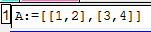 à l’aide du menu Tableur / Nouveau tableur  (ou de la combinaison de  touches  Alt+t) : 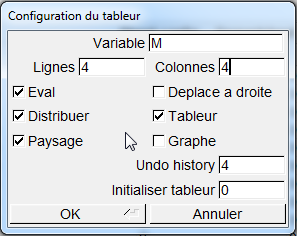 dans le champ Variable, donner le nom de la matricechoisir les nombres de lignes et de colonnesvalider avec OKsaisir les coefficients en colonnes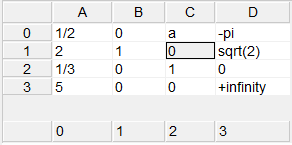 N.B. Certains coefficients peuvent être infinis, ce qui est utile pour des algorithmes comme celui de Dijkstra c.  Cas particulier : une matrice ligne peut être rentrée directement sous forme A :=[2,5,1] par exemple.Créer une matriceLa matrice identité d’ordre 3   :   I :=idn(3) ;Une matrice 3x3 remplie de zéros :  A := matrix(3 ,3) ;Une matrice 3x3 de nombres aléatoires (« ranm est l’abréviation de randmatrix »)Entiers compris entre -99 et 99, loi équirépartie : A :=  ranm(3,3) ;Suivant la loi uniforme  sur [0 ; 1] :  A := ranm(3,3, ‘alea(0,1)’) ;Entiers compris entre 0 et 9 :  A := ranm(3,3, ‘alea(10)’)Etc. Il suffit de mettre la loi de probabilité souhaitée entre les apostrophesd.   matrice 3x3 créée à partir d’une formule qui calcule les coefficients  en fonction des numéros de lignes et de colonnes (commençant à 0)     exemples :      R:= matrix (5,5,(l,c)->l+c)          ;     S:= matrix (5,5,(l,c)->si l>=c alors 1 sinon 0 fsi)e.   saisie des coefficients à l’aide de deux boucles imbriquées, (voir  ci-dessous l’accès à un coefficient)Accéder aux coefficients d’une matrice Récupérer un coefficient : avec des crochets, les colonnes et lignes sont numérotées à partir de zéro, tester A[1,1] (on obtient le coefficient de la deuxième ligne et deuxième colonne.Avec les parenthèses : la numérotation des lignes et des colonnes est habituelle : A(1,1)   Récupérer une sous-matrice d’une matrice, par exemple  M1:=M[1..3,0..2]  donnera la sous-matrice de la deuxième ligne et la quatrième ligne et de la première colonne à la troisième colonne.Opérations sur les matricesPar exemple :   A+R   ,    inverse(A)   si  l’inverse existe,    A +2*I ,     puissance avec un exposant connu    A^3Puissance avec un paramètre n : Dans le cas de matrice à coefficients décimaux, forcer le calcul exact avec la fonction « exact »,  A := exact(A) ; supposons (n>0) ;  B := matpow(A,n) ; améliorer l’affichage :  normal (B) ;Pour plus d’opérations avec les matrices, consulter l’aide :                    Menu Aide : manuel d’Xcas : Référence Calcul Formel, §6.41 à 6.45 V)  Etat probabiliste stable :  Si T désigne une matrice de transition 3x3 par exemple, on résout le système  X :=[a,b,c] ;    linsolve(append(X*T=X, sum(X)=1),X) . Il faut effectuer des calculs exacts,  avec la fonction « exact » comme au IV,  pour que le système soit compatible.Maths et Tice Grenoble  ressource 393                             Autres ressources sur le  matrices en Xcas et autres langages :  ressource 120